Douglas A. DuceyCraig C. Brown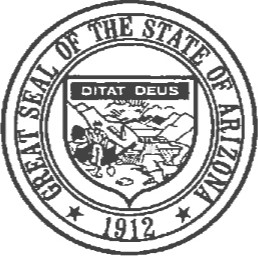 GovernorDirectorARIZONA DEPARTMENT OF ADMINISTRATIONSTATE PROCUREMENT OFFICE100 NORTH FIFTEENTH AVENUE SUITE 201 PHOENIX, ARIZONA 85007(602) 542-5511 (main)	(602) 542-5508 (fax) http://spo.az.govPUBLIC MEETING NOTICEARIZONA SET-ASIDE COMMITTE WILL HOLD A MEETING ONWednesday, February 15, 2016 at 1:30 AM100 N. 15th Ave., Phoenix, AZ 850071st Floor Conference RoomAGENDAl.	CALL TO ORDERll.	ROLL CALLAPPROVAL OF MINUTES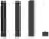 October 19, 2016 minutesDISCUSSIONSNoneContract Items	ADSP014-065140	Engraved Products	ACI	ADSPOI 5-086672	Signage: Decals, Plaques, & Work	ACIIdentification ProductsAPPLICATIONS AND FEASIBILITY REVIEWS (Possible action)	ADSP014-060351 Remanufactured & OEM Printer Supplies	Quality ConnectionsVil. COMMITTEE COMMENTS AND SUGGESTIONSVIM. FUTURE AGENDA ITEMSCALL TO THE PUBLIC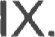 Set-Aside Committee Public Meeting NoticeMeeting Date: February 19, 2016At this time, the subcommittee will hear comments from the public. Members of the subcommittee may not discuss items that are not specifically identified on the agenda. Therefore, pursuant to A.R.S. § 38431.01 (G), action taken as a result of public comment will be limited to directing staff to study the matter or scheduling the matter for future consideration and decision at a later date.X. ADJOURNMENTFOR SPECIAL ACCOMMODATIONS: Please contact Barbara Corella at (602) 542-9136 at least three working days prior to the meeting if you require special accommodations or if you cannot attend.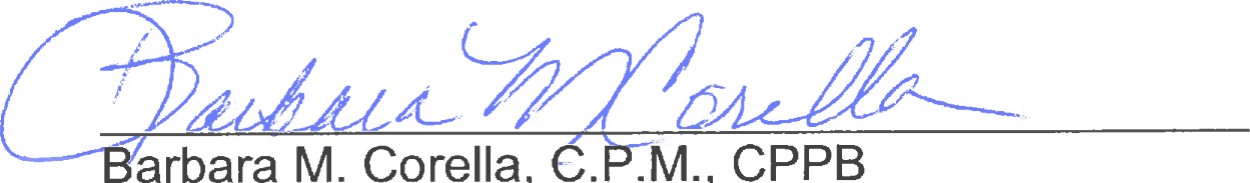 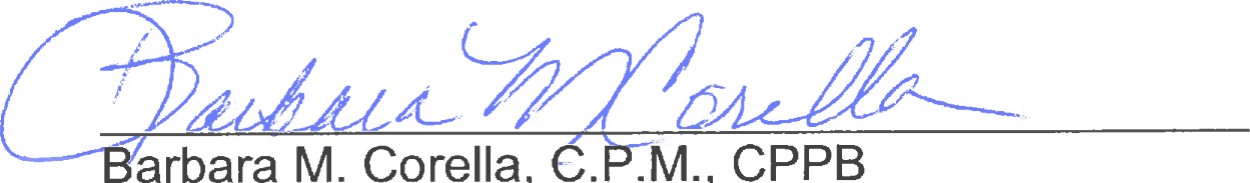 State Compliance Officer State Procurement Office